Soroptimistasamband Íslands 						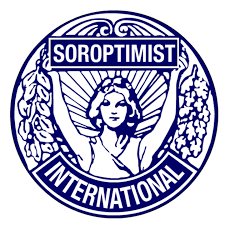 Samningur á milli mentors og mentorþegaMentorsamband byggir á gagnkvæmri virðingu og tillitssemi og tekur mið af óskum og þörfum mentorþega. Það er mikilvægt að báðir aðilar skoði sínar eigin væntingar og markmið í sambandinu og komi því til skila til hins aðilans. Þannig verður sambandið sem farsælast.Þetta er mentorsamningur  á milli:_________________     og    _________________Mentor                                     MentorþegiMeð þessu samkomulagi erum við sammála um eftirfarandi:Við tölum saman í trúnaðiVið stöndum við tímasetningar, komum á réttum tíma og boðum forföll með fyrirvaraVið gefum ekki stórar gjafir eða lánum peningaVið búum til sameiginlega áætlun um hvað við gerum saman og berum báðar ábyrgð á að fylgja henni eftirAð sambandið getur hætt ef annar aðilinn óskar eftir þvíVið verðum í góðu sambandi við umsjónarkonu Soroptimistasambandsins á meðan á verkefninu stendur og látum vita ef það  koma upp vandamál eða við óskum eftir því að hætta í sambandinu.Hver eru markmið okkar?_________________________________________________________________________________________________________________________________________________________
DagsetningTillögur að spurningum til að hafa í huga við markmiðasetningu:Hvert ætti að vera markmið þessa mentor samstarfs?Hvaða árangri myndir þú vilja ná fram eða hverju myndir þú vilja breyta í þínu starfi?Hversu skýr og raunhæf eru markmiðin sem þú vilt ná?Hvernig metur þú að þú hafir náð markmiðum þínum í mentor verkefninu?Hvaða hindranir og erfiðleikar koma í veg fyrir að þú náir markmiðum þínum?Hversu mikið ertu tilbúin að leggja á þig og jafnvel fórna til að ná þessu markmiði?Hvað hefur þú þegar gert til að ná markmiði þínu?Hvaða stuðnings væntir þú af mentornum þínum?Hvaða annan stuðning þarftu?Hvernig og hvenær á að leggja mat á árangurinn:Með hverjum ferðu yfir áætlanir þínar og markmið (annar aðili en mentorinn)?Hvernig muntu verðlauna þig fyrir að ná áætlunum þínum og markmiðum?